Type of ReportIndicate the type of report that you are filing.
  Adverse Event or Injury  Participant Complaint  Problem or Finding  Protocol Deviation
Date of the EventProvide the date of the event.Participant Identifier NumberProvide the participant's identifier number. Do not use the participant's real name or medical record number. If not applicable, put "N/A" as your response.Personnel Involved
Provide the names and positions of the project personnel that were involved in the event.  If no project personnel were involved, put "N/A" as your response.Assessment of the Event/ProblemIndicate your assessment of the event or problem below (select all that apply):
  Serious Event  Non-Serious Event  Unexpected Event  Related to the Study  Unrelated to the Study  Unsure if Related to the Study  Not ApplicableSource of the ReportIndicate if the report relates to an internal local event (research site is under FIU’s oversight) or an external non-local event (research site is under an external non-FIU IRB’s oversight).  Internal (Local Event)  External (Non-Local Event)Location of EventIndicate location where event occurred.Description of the Event/Problem
Describe in detail the event or problem being reported. If you are reporting a protocol deviation, explain the deviation and why/how the deviation occurred.  Do not include participants’ personally identifiable information.Status of Participants
Indicate if the participant(s) is/are still involved in the study.  Still in the Study  No Longer in the Study  Not ApplicableStatus of Research Recruitment
Indicate if participants are still being recruited into this study.  Ongoing  Completed (or Stopped)  Not ApplicableStatus of Interventions/InteractionsIndicate if participants are still being recruited into this study.  Ongoing  Completed (or Stopped)  Not ApplicableImpact on ParticipantsIndicate if the event resulted in a violation of the participant’s rights, safety, or welfare.  Yes  NoIf Yes, explain how the event resulted in a violation of the participant's rights, safety, or welfare:Other ReportingIndicate where else you will be reporting this event to (check all that apply).  Sponsor of Study  Food and Drug Administration (FDA)  Collaborating Investigators  Data Safety Monitoring Board  Not Applicable  Other:       Actions to TakeAs a result of the event, indicate the corrections/changes that you will be taking (if applicable) to resolve the current issue and/or prevent similar events from occurring in the future (check all that apply):
  Modification to Protocol/Study Procedures  Modification to Level of Risk  Modification to Consent Form  Provide Additional Information to Participants  Re-Consent Current Participants  Research will be Voluntarily Placed on Hold  Re-Training of Project Staff to Prevent Future Occurrences  No Action is Planned  Other Action Planned:       If taking corrective action, explain the specific corrections/changes that will be made:Additional CommentsProvide any additional comments and/or attachments that you would like to include in reference to this event/problem.As the Principal Investigator, I am confirming that the information I have provided in this form is accurate and true.  __________________________________________			_______________________Signature								Date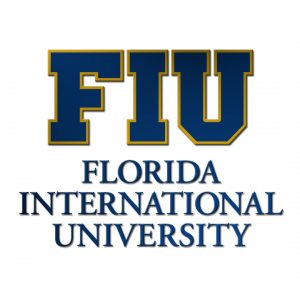 INSTITUTIONAL REVIEW BOARD (IRB)

IRB Event Report Form  Application For Reporting Adverse Events & Protocol DeviationsINSTITUTIONAL REVIEW BOARD (IRB)

IRB Event Report Form  Application For Reporting Adverse Events & Protocol DeviationsINSTITUTIONAL REVIEW BOARD (IRB)

IRB Event Report Form  Application For Reporting Adverse Events & Protocol DeviationsINSTITUTIONAL REVIEW BOARD (IRB)

IRB Event Report Form  Application For Reporting Adverse Events & Protocol DeviationsINSTITUTIONAL REVIEW BOARD (IRB)

IRB Event Report Form  Application For Reporting Adverse Events & Protocol DeviationsInstructions for Submitting the Report
This form is used for reporting unanticipated problems involving risks to subjects or others, adverse events, protocoldeviations, participant complaints, and other problems.  Reports need to be submitted as soon as possible after the PI learns of the event.  Serious events need to be submitted within 5 business days and non-serious events need to be reported within 10 business days.  If you have any questions, please contact the IRB Coordinator.Instructions for Submitting the Report
This form is used for reporting unanticipated problems involving risks to subjects or others, adverse events, protocoldeviations, participant complaints, and other problems.  Reports need to be submitted as soon as possible after the PI learns of the event.  Serious events need to be submitted within 5 business days and non-serious events need to be reported within 10 business days.  If you have any questions, please contact the IRB Coordinator.Instructions for Submitting the Report
This form is used for reporting unanticipated problems involving risks to subjects or others, adverse events, protocoldeviations, participant complaints, and other problems.  Reports need to be submitted as soon as possible after the PI learns of the event.  Serious events need to be submitted within 5 business days and non-serious events need to be reported within 10 business days.  If you have any questions, please contact the IRB Coordinator.Instructions for Submitting the Report
This form is used for reporting unanticipated problems involving risks to subjects or others, adverse events, protocoldeviations, participant complaints, and other problems.  Reports need to be submitted as soon as possible after the PI learns of the event.  Serious events need to be submitted within 5 business days and non-serious events need to be reported within 10 business days.  If you have any questions, please contact the IRB Coordinator.Instructions for Submitting the Report
This form is used for reporting unanticipated problems involving risks to subjects or others, adverse events, protocoldeviations, participant complaints, and other problems.  Reports need to be submitted as soon as possible after the PI learns of the event.  Serious events need to be submitted within 5 business days and non-serious events need to be reported within 10 business days.  If you have any questions, please contact the IRB Coordinator.Instructions for Submitting the Report
This form is used for reporting unanticipated problems involving risks to subjects or others, adverse events, protocoldeviations, participant complaints, and other problems.  Reports need to be submitted as soon as possible after the PI learns of the event.  Serious events need to be submitted within 5 business days and non-serious events need to be reported within 10 business days.  If you have any questions, please contact the IRB Coordinator.Instructions for Submitting the Report
This form is used for reporting unanticipated problems involving risks to subjects or others, adverse events, protocoldeviations, participant complaints, and other problems.  Reports need to be submitted as soon as possible after the PI learns of the event.  Serious events need to be submitted within 5 business days and non-serious events need to be reported within 10 business days.  If you have any questions, please contact the IRB Coordinator.I.    ADMINISTRATIVE DATAI.    ADMINISTRATIVE DATAI.    ADMINISTRATIVE DATAI.    ADMINISTRATIVE DATAI.    ADMINISTRATIVE DATAI.    ADMINISTRATIVE DATAProject Title: IRB Approval #: Department:Principal Investigator Information:Principal Investigator Information:Principal Investigator Information:Principal Investigator Information:Principal Investigator Information:Principal Investigator Information:Principal Investigator Information:       PI Name (must be faculty):Email Address:Email Address:       PI Department Address: Fax #:Fax #:       Campus Phone #:Other Phone #:Other Phone #:Funding Source:II.  PROTOCOL INFORMATIONNamesPositionIII.  AFFIRMATION OF INVESTIGATOR